Вариант № 13568911. Задание 5 № 201145. На одном из рисунков изображен график функции . Укажите номер этого рисунка.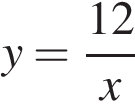 Решение.График функции — гипербола. Определим тип каждого графика функции.1) На первом рисунке изображена линейная функция.2) На втором рисунке изображена парабола.3) на третьем рисунке изображена показательная функция.4) На четвёртом рисунке изображена гипербола.Ответ: 4.Ответ: 420114542. Задание 5 № 311952. Установите соответствие между графиками функций и формулами, которые их задают.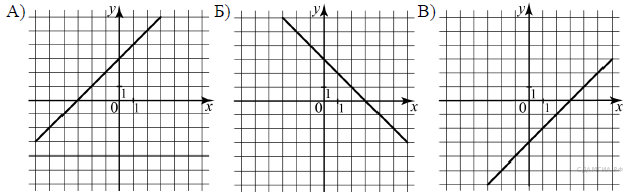 Ответ укажите в виде последовательности цифр без пробелов и запятых в указанном порядке Решение.Напомним, что если прямая задана уравнением , то: при тангенс угла наклона прямой к оси абсцисс положителен.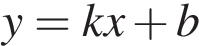 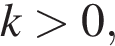 Уравнение задает прямую, которая пересекает ось ординат в точке 3. Ее график изображен на рисунке А).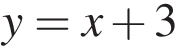 Уравнение задает прямую, которая пересекает ось ординат в точке −3. Ее график изображен на рисунке B).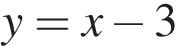 Уравнение задает прямую, которая пересекает ось ординат в точке 3. Ее график изображен на рисунке Б).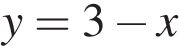 Уравнение задает прямую, которая пересекает ось ординат в точке −3. Такого графика на рисунках нет.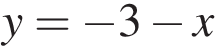 Тем самым, искомое соответствие: А — 1, Б — 3, В — 2.Ответ: 132.Ответ: 132311952132Источник: Тренировочная работа от 19 ноября 2013 Вариант МА902023. Задание 5 № 314706. На рисунке изображён график квадратичной функции y = f(x).Какие из следующих утверждений о данной функции неверны? Запишите их номера.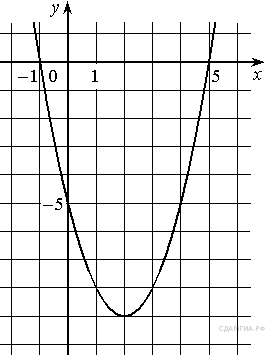 1) f(x)<0 при −1<x<5.2) Функция возрастает на промежутке [2; +∞).3) Наименьшее значение функции равно −5.Решение.Проверим каждое утверждение.1) На интервале (−1; 5) f(x)<0. Первое утверждение верно.2) На луче [2;  +∞) большему значению аргумента сответствует большее значение функции. Следовательно, функция возрастает на этом луче; второе утверждение верно.3)Наименьшее значение функции равно −9. Третье утверждение неверно.Ответ: 3.Ответ: 33147063Источник: Банк заданий ФИПИ4. Задание 5 № 314704. На рисунке изображён график квадратичной функции y = f(x).Какие из следующих утверждений о данной функции неверны? Запишите их номера.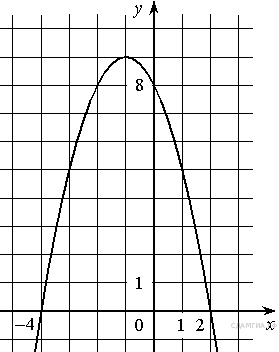 1) Наибольшее значение функции равно 9.2) f(0)>f(1).3) f( x )>0 при x<0.Решение.Проверим каждое утверждение.1) Наибольшее значение функции равно 9. Первое утверждение верно.2) Значения фунцкии в точке 0 равно 8, а в точке 1 — 5 поэтому f(0) > f(1). Второе утверждение верно.3) На луче (−∞;  0) функция принимает как положительные так и отрицательные значения. Третье утверждение неверно.Ответ: 3.Ответ: 33147043Источник: Банк заданий ФИПИ5. Задание 5 № 340835. Установите соответствие между графиками функций и формулами, которые их задают.ФормулыГрафики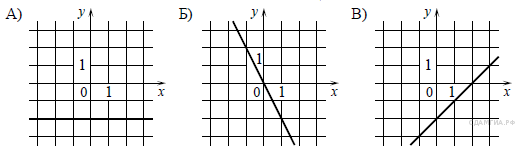 Запишите в ответ цифры, расположив их в порядке, соответствующем буквам: Решение.Все представленные здесь функции — линейные. Общая формула для уравнения линейной функции: , если функция возрастает, если — убывает. Значению соответсвует значение функции в точке 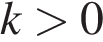 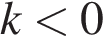 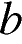 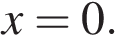 Уравнение задаёт функцию, не пересекающую ось ординат.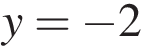 Уравнение задаёт возрастающую функцию, пересекающую ось ординат в точке −2.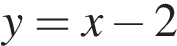 Уравнение задаёт убывающую функцию, пересекающую ось ординат в точке 0.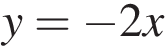 Таким образом, установим соответсвие: А — 1, Б — 3, В — 2.Ответ: 132.Ответ: 132340835132Источник: Тренировочная работа № 26 ноября 2014 года. Вариант МА902016. Задание 5 № 193100. Найдите значение по графику функции изображенному на рисунке.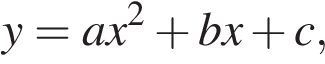 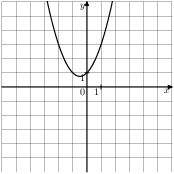 Решение.Парабола пересекает ось ординат в точке с ординатой 1, поэтому Тем самым, уравнение параболы принимает вид Парабола проходит через точки (1; 3) и (−1; 1). Отсюда имеем: 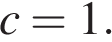 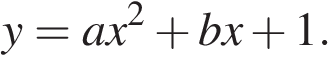 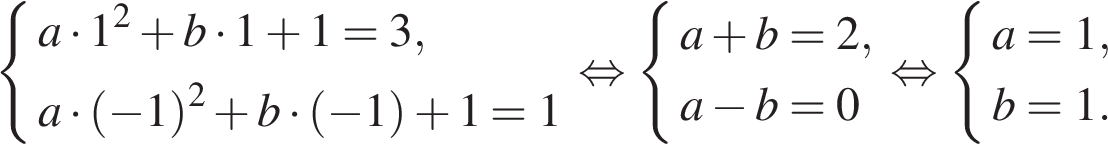 Ответ: 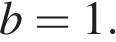 Ответ: 119310017. Задание 5 № 314703. На рисунке изображён график квадратичной функции y = f(x).Какие из следующих утверждений о данной функции неверны? Запишите их номера.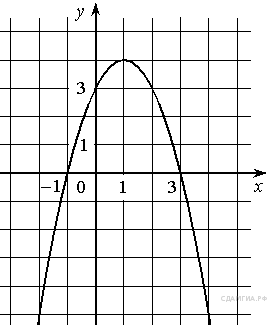 1) f(−1) = f(3).2) Наибольшее значение функции равно 3.3) f(x)>0 при −1<x<3.Решение.Проверим каждое утверждение.1) f(−1) = f(3). Первое утверждение верно.2) Наибольшее значение функции равно 4. Второе утверждение неверно.3) f(x)>0 при −1<x<3. Третье утверждение верно.Ответ: 2.Ответ: 23147032Источник: Банк заданий ФИПИ8. Задание 5 № 311676. Установите соответствие между графиками функций и формулами, которые их задают. 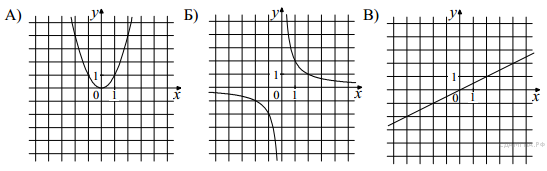 1) 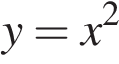 2) 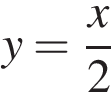 3) 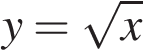 4) 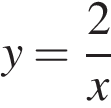 Запишите в ответ цифры, расположив их в порядке, соответствующем буквам: Решение.Определим вид графика каждой из функций.1)   уравнение параболы, ветви которой направленны вверх.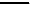 2)   уравнение прямой.3)   уравнение верхней ветви параболы, направленной вправо.4)   уравнение гиперболы.Тем самым найдено соответствие: A — 1, Б — 4, В — 2.Ответ: 142.Ответ: 142311676142Источник: Демоверсия 20149. Задание 5 № 311361. Укажите соответствие между графиками функций и формулами, которые их задают.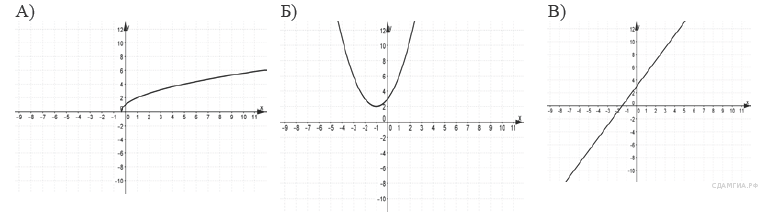 1) 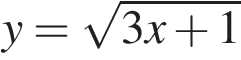 2) 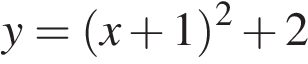 3) 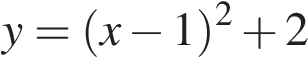 4) 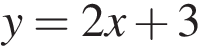 Ответ укажите в виде последовательности цифр без пробелов и запятых в указанном порядке Решение.Определим вид графика каждой из функций:1) представляет собой график степенной функции с положительным дробным показателем. В точке значение функции равно 0.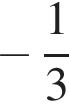 2) представляет собой параболу, ветви которой направлены вверх. Вершина параболы лежит в точке (-1;2).3) представляет собой параболу, ветви которой направлены вверх.Вершина параболы лежит в точке (1;2).4) представляет собой прямую, которая пересекает ось абсцисс в точке -1,5 ; ось ординат в точке 3.Таким образом, искомое соответствие:A-1, Б=2, В=4.Ответ: 124311361124Источник: 9 класс. Математика. Краевая диагностическая работа. Краснодар (вар.5)10. Задание 5 № 311316. Укажите соответствие между графиками функций и формулами, которые их задают. 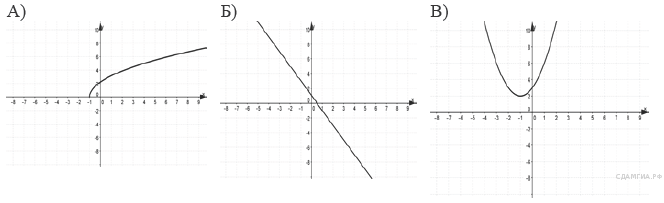 1) 2) 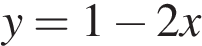 3) 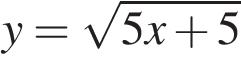 4) 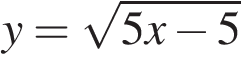 Ответ укажите в виде последовательности цифр без пробелов и запятых в указанном порядке Решение.Определим вид графика каждой из функций:1) уравнение параболы, ветви которой направлены вверх. Вершина параболы лежит в точке (−1; 2).2) уравнение прямой, которая проходит через точки (0,5; 0) и (0; 1).3) уравнение степенной функции с положительным дробным показателем. В точке −1 значение функции равно 0.4) уравнение степенной функции с положительным дробным показателем. В точке 1 значение функции равно 0.Таким образом, искомое соответствие: A — 3, Б — 2, В — 1.Ответ: 321.Ответ: 321311316321Источник: 9 класс. Математика. Краевая диагностическая работа. Краснодар (вар. 1)11. Задание 6 № 87. Геометрическая прогрессия задана условиями: . Найдите  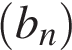 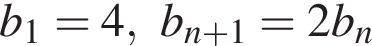 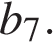 Решение.Определим знаменатель геометрической прогрессии: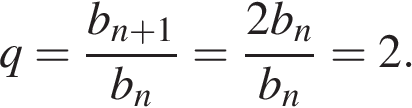 Член геометрической прогрессии с номером может быть найден по формуле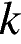 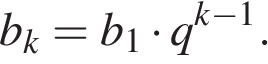 Необходимо найти , имеем: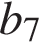 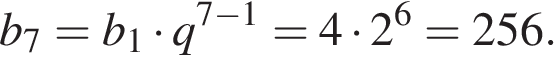 Ответ: 256.Ответ: 25687256Источник: ГИА — 2013, вариант 130512. Задание 6 № 311330. Арифметическая прогрессия задана формулой n-го члена и известно, что . Найдите пятый член этой прогрессии.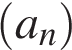 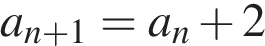 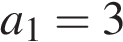 Решение.Найдём разность прогрессии: 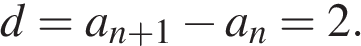 Тогда для пятого члена прогрессии 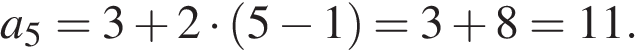 Ответ: 11.Ответ: 1131133011Источник: 9 класс. Математика. Краевая диагностическая работа. Краснодар (вар. 2)13. Задание 6 № 341206. Геометрическая прогрессия задана условием b1 = −7, bn + 1 = 3bn. Найдите сумму первых 5 её членов.Решение.Найдём знаменатель геометрической прогрессии: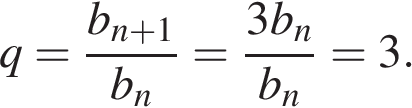 Сумма первых членов геометрической прогрессии может быть найдена по формуле: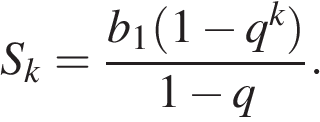 Необходимо найти имеем: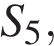 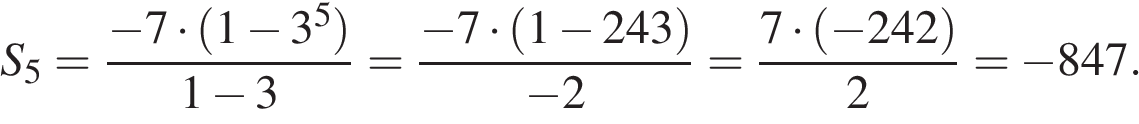 Ответ: −847.Ответ: -847341206-847Источник: Банк заданий ФИПИ14. Задание 6 № 341198. Дана геометрическая прогрессия (bn), для которой b5 = −14, b8 = 112. Найдите знаменатель прогрессии.Решение.Член геометрической прогрессии с номером n вычисляется по формуле Зная, что b5 = −14 и b8 = 112, получаем систему уравнений. Решим систему, разделив второе уравнение на первое: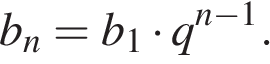 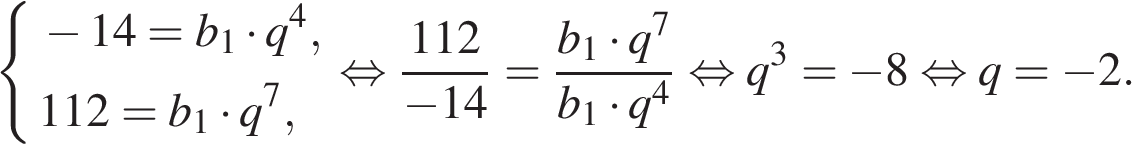 Ответ: −2.Ответ: -2341198-2Источник: Банк заданий ФИПИ15. Задание 6 № 340977. В первом ряду кинозала 50 мест, а в каждом следующем на 1 больше, чем в предыдущем. Сколько мест в седьмом ряду?Решение.Число мест в ряду представляет собой арифметическую прогрессию с первым членом и разностью Член арифметической прогрессии с номером может быть найден по формуле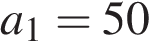 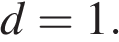 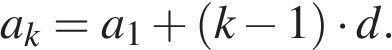 Необходимо найти , имеем: 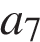 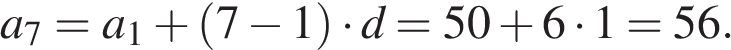 Ответ: 56.Ответ: 5634097756Источник: СтатГрад: Диагностическая работа по математике 30.09.2014 вариант МА90102.16. Задание 6 № 137301. Выписаны первые несколько членов арифметической прогрессии: 3; 6; 9; 12;… Какое из следующих чисел есть среди членов этой прогрессии?Решение.Найдем разность арифметической прогрессии: Зная разность и член арифметической прогрессии, решим уравнение относительно n , подставив данные в формулу для нахождения n-го члена: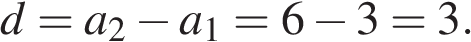 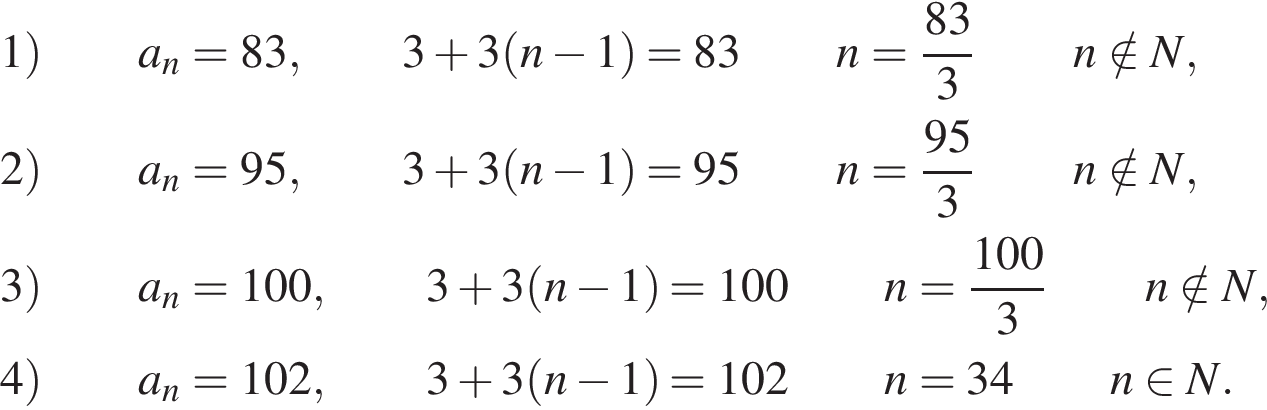 Членом прогрессии является число 102. Таким образом, правильный ответ указан под номером 4.Ответ: 4.Примечание.Заданная арифметическая прогрессия состоит из чисел, кратных трём. Числа 83, 95 и 100 не кратны 3, они не являются членами прогрессии; а число 102 кратно 3, оно является её членом.Ответ: 4137301417. Задание 6 № 311318. В геометрической прогрессии известно, что . Найти пятый член этой прогрессии.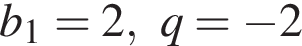 Решение.В силу формулы имеем: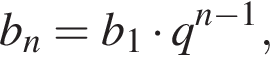 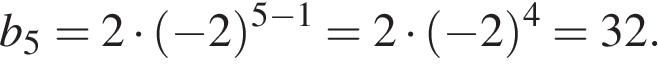 Ответ: 32.Ответ: 3231131832Источник: 9 класс. Математика. Краевая диагностическая работа. Краснодар (вар. 1)18. Задание 6 № 35. Дана арифметическая прогрессия: Найдите сумму первых десяти её членов.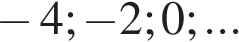 Решение.Определим разность арифметической прогрессии: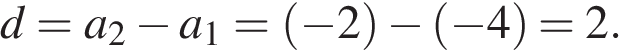 Сумма первых k-ых членов может быть найдена по формуле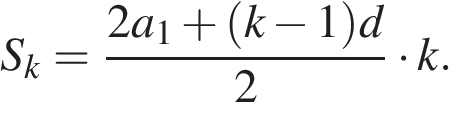 Необходимо найти , имеем: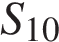 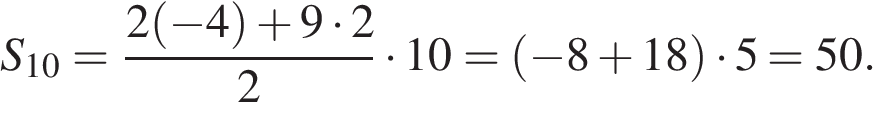 Ответ: 50.Ответ: 503550Источник: Демо — 201319. Задание 6 № 137294. Последовательность задана формулой . Какое из указанных чисел является членом этой последовательности? 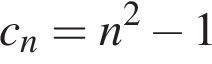 Решение.Рассмотрим несколько первых членов последовательности, начиная с 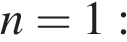 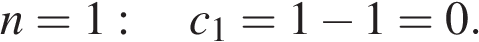 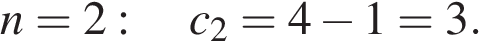 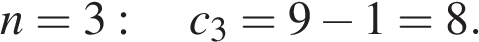 Тем самым, число 3 является членом этой последовательности.Ответ: 3. Ответ: 3137294320. Задание 6 № 316280. Дана арифметическая прогрессия: −15, −8, −1, ... . Какое число стоит в этой последовательности на 6-м месте?Решение.Определим разность арифметической прогрессии: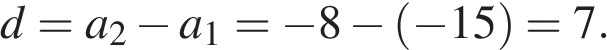 Член арифметической прогрессии с номером может быть найден по формулеНеобходимо найти , имеем: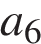 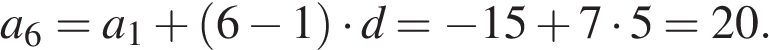 Ответ: 20.Ответ: 2031628020Источник: Диагностическая работа 01.10.2013 Вариант МА9010721. Задание 22 № 314442. Имеется два сплава с разным содержанием меди: в первом содержится 70%, а во втором — 40% меди. В каком отношении надо взять первый и второй сплавы, чтобы получить из них новый сплав, содержащий 50% меди?Решение.Пусть первый сплав взят в количестве x кг, тогда он будет содержать 0,7x кг меди, а второй сплав взят в количестве y кг, тогда он будет содержать 0,4y кг меди. Соединив два этих сплава получим сплав меди массой x + y, по условию задачи он должен содержать 0,5(x + y) меди. Следовательно, можно составить уравнение: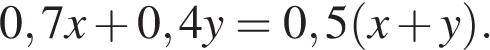 Выразим x через y: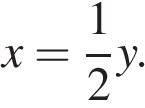 Следовательно, отношение, в котором нужно взять сплавы: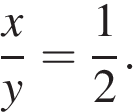 Ответ: 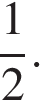 Источник: Банк заданий ФИПИ22. Задание 22 № 314605. Из пункта А в пункт В, расстояние между которыми 19 км, вышел пешеход. Через полчаса навстречу ему из пункта В вышел турист и встретил пешехода в 9 км от В. Турист шёл со скоростью, на 1 км/ч большей, чем пешеход. Найдите скорость пешехода, шедшего из А.Решение.Пусть скорость пешехода, шедшего из пункта A, равна км/ч. Тогда скорость туриста равна км/ч. Время движения пешехода до места встречи   ч на полчаса больше, чем время движения туриста   ч. Составим уравнение:   . После преобразования оно примет вид:    Корни уравнения 5 и −4. Значит, скорость пешехода равна 5 км/ч.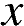 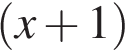 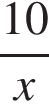 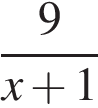 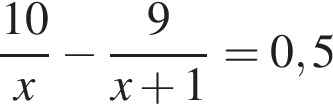 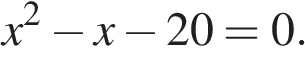 Ответ: 5.Источник: Банк заданий ФИПИ23. Задание 22 № 314507. Из пункта А в пункт В, расстояние между которыми 13 км, вышел пешеход. Одновременно с ним из В в А выехал велосипедист. Велосипедист ехал со скоростью, на 11 км/ч большей скорости пешехода, и сделал в пути получасовую остановку. Найдите скорость пешехода, если известно, что они встретились в 8 км от пункта В.Решение.Пусть скорость пешехода — x км/ч, тогда скорость велосипедиста равна (x + 11) км/ч. Пешеход прошёл свою часть пути за , а велосипедист проделал свой путь за . Эти два времени равны, составим уравнение: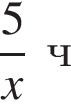 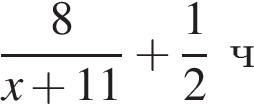 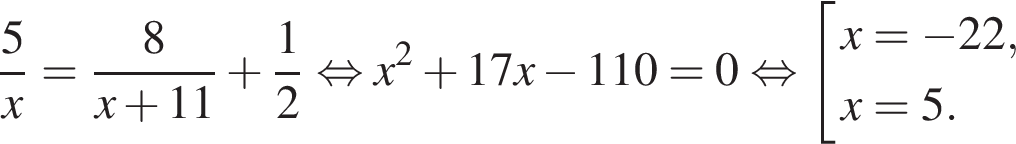 Корень −22 не подходит нам по условию задачи. Скорость пешехода равна 5 км/ч.Ответ: 5 км/ч.Источник: Банк заданий ФИПИ24. Задание 22 № 314488. Рыболов проплыл на лодке от пристани некоторое расстояние вверх по течению реки, затем бросил якорь, 2 часа ловил рыбу и вернулся обратно через 5 часов от начала путешествия. На какое расстояние от пристани он отплыл, если скорость течения реки равна 2 км/ч, а собственная скорость лодки 6 км/ч?Решение.Пусть S км — расстояние, на которое отплыл рыболов. Зная, что скорость течения реки — 2 км/ч, а скорость лодки — 6 км/ч, найдём, что время, за которое он проплыл туда и обратно, составляет Учитывая, что он был на стоянке 2 часа и вернулся через 5 часов после отплытия можно составить уравнение: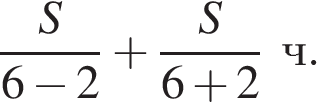 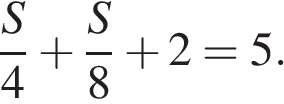 Отсюда S = 8 км.Ответ: 8 км.Источник: Банк заданий ФИПИ25. Задание 22 № 338584. Из городов А и В навстречу друг другу одновременно выехали мотоциклист и велосипедист. Мотоциклист приехал в В на 40 минут раньше, чем велосипедист приехал в А, а встретились они через 15 минут после выезда. Сколько 1)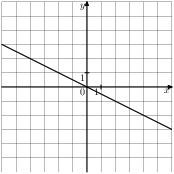 2)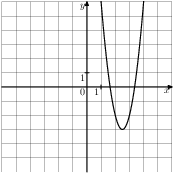 3)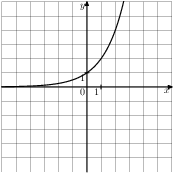 4)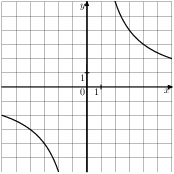 1) 2) 3) 4) АБВ1) 2) 3) АБВАБВАБВАБВ1) 832) 95 3) 1004) 1021) 12) 23) 34) 4